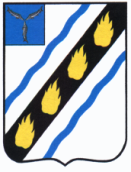 РОЗОВСКОЕ  МУНИЦИПАЛЬНОЕ  ОБРАЗОВАНИЕ СОВЕТСКОГО  МУНИЦИПАЛЬНОГО  РАЙОНА САРАТОВСКОЙ  ОБЛАСТИСОВЕТ  ДЕПУТАТОВ(четвертого  созыва) РЕШЕНИЕот   28.04. 2021 г.   № 130                                                                                                        « Об утверждении отчета  об исполнении бюджета  Розовского муниципального образования за 2020 год»Руководствуясь Уставом Розовского муниципального образования, Совет депутатов РЕШИЛ:             1. Утвердить отчет об исполнении  бюджета Розовского муниципального образования за 2020 год по доходам в сумме 6 871,7 тыс. рублей, расходам в сумме  6 639,7 тыс. рублей с продефицитом  в сумме  232,0 тыс. рублей со следующими показателями:                        по поступлениям   доходов  в  бюджет Розовского муниципального образования  за 2020 год  согласно приложению № 1;  распределению  расходов   за  2020 год по разделам и подразделам функциональной классификации расходов бюджетов РФ согласно приложению № 2;источникам  внутреннего финансирования  дефицита  бюджета Розовского муниципального образования  за 2020 год согласно приложению №3;ведомственной структуре  расходов бюджета Розовского муниципального образования за 2020 год согласно приложению № 4.           2.Настоящее решение вступает в силу  со дня принятия и подлежит опубликованию   в средствах массовой информации. Глава Розовскогомуниципального образования                                       В.Н.МеркуловПримечание: полный текст решения Совета депутатов Розовского муниципального образованияразмещен на сайте администрации Розовского муниципального образования (rozov.stepnoeadm.ru).